УКРАЇНА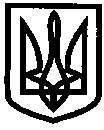 ХАРКІВСЬКА ОБЛАСТЬІЗЮМСЬКА МІСЬКА РАДАВІДДІЛ ОСВІТИНАКАЗ01.02.2017											№ 71Про внесення змін до наказувідділу освіти Ізюмської міської радивід 07.09.2016 року № 372В зв’язку зі змінами у розкладі уроків учнів 5-11 – х класів Ізюмської гімназії № 3 Ізюмської міської ради Харківської області (подання директора Ізюмської гімназії № 3 Ізюмської міської ради Харківської області від 30.01.2017 № 44), погодженими з управлінням Держпродспоживслужби в Ізюмському районі, з метою приведення у відповідність розкладу навчальних занять Ізюмського освітнього округу на 2016/2017 навчальний рік НАКАЗУЮ:1. Внести зміни до наказу відділу освіти Ізюмської міської ради від 07.09.2016 року № 372 «Про розподіл годин варіативної  складової навчальних планів  Ізюмської гімназії №3, ІЗОШ№4,  ІЗОШ№5 та ІЦДЮТ»,а саме:1.1  Пункт 3.1 наказу викласти в наступній редакції: Розподілити години педагогічним працівникам Ізюмської гімназії № 3 Ізюмської міської ради Харківської області на 2016/2017 навчальний рік таким чином: Теницька Ю.С. –2 години з української мови, Ткачук А.Д. – 1 години з історії України, Майба Н.В. – 1,5 години  з історії України, вакансія – 0,5 годин з географії, Наугольна О.В. – 1 година з англійської мови, Сердюк Н.С. – 2 години з англійської мови, Савченко Т.В. - 2 години з математики, Мартич С.В. –    0,5 годин з біології, Кирилко Т.В. – 1 година з інформатики.1.2  Додаток 2 до наказу викласти в наступній редакції:Розклад навчальних занять по Ізюмському освітньому округу на 2016/2017 навчальний рікІзюмська гімназія №3 Ізюмської міської ради Харківської області2. Головному спеціалісту відділу освіти Мартинову В.О. довести даний наказ до керівників навчальних закладів, що входять до Ізюмського освітнього округу.01.02.2017. Контроль за виконанням наказу  залишаю за собою.Начальник відділу освіти						 О.П. ЛесикМартинов № з/сП.І.Б. учителяПредметКласКількість годинЧас проведенняМісце проведенняВакансія Географія100,5Середа(1,3 тиждень)13.50-14.35каб. № 16Кирилко Тарас ВікторовичІнформатика101п’ятниця14.45-15.30каб. № 44Майба Наталія ВолодимирівнаІсторія України101п’ятниця(1,3 тиждень)14.40-15.25каб. № 28Мартич Світлана ВолодимирівнаБіологія100,5Вівторок13.50-14.35каб. № 2Мартич Світлана ВолодимирівнаБіологія100,5Середа(2,4 тиждень)13.50-14.35каб. № 2Наугольна Олена Василівна111Четвер 13.50-14.35 каб. № 24Савченко Тетяна ВолодимирівнаМатематика101111Середа 7-10-7-55Пʼятниця 7-10-7-55 каб. № 13Сердюк Наталія СергіївнаАнглійська мова102Вівторок 14.35-15.20середа14.35-15.20каб. № 17Теницька Юлія СергіївнаУкраїнська мова 111Вівторок13.50-14.35каб. № 1Ткачук Анна ДмитрівнаІсторія України111Середа13.50-14.35каб. № 1Ткачук Анна ДмитрівнаІсторія України111понеділок 13.50-14.35каб. № 27